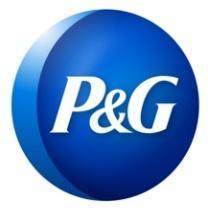 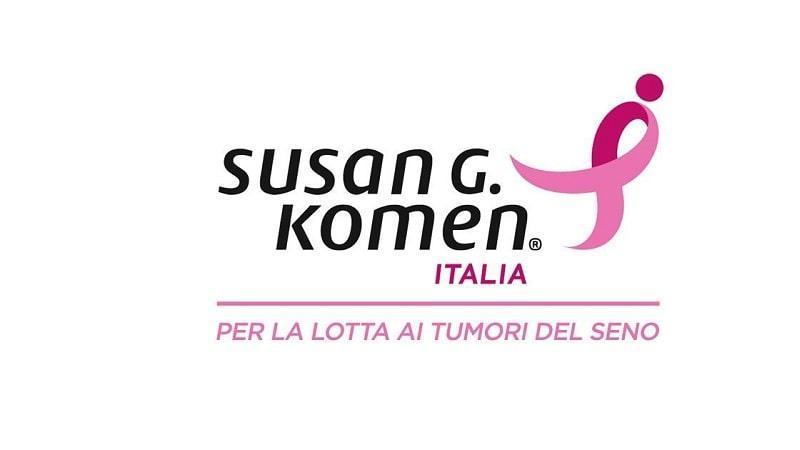 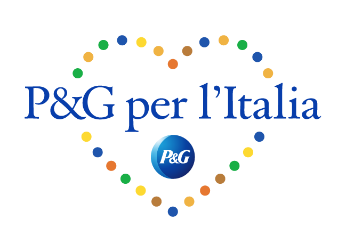 NOTA STAMPA“INSIEME SIAMO PIÙ FORTI” ARRIVA IN ABRUZZOPROCTER & GAMBLE A SOSTEGNO DELLA 
“CAROVANA DELLA PREVENZIONE” DI KOMEN ITALIA
PER PORTARE SCREENING GRATUITI ALLE DONNE IN DIFFICOLTÀ L’8 giugno a Chieti esami gratuiti di prevenzioneVisite ed esami diagnostici gratuiti nelle periferie delle città d’Italia, per aiutare le donne in difficoltà socio-economica, al di fuori della fascia di età prevista dallo screening regionale, a prendersi cura della propria salute: questo l’obiettivo di “Insieme siamo più forti”, iniziativa che fa parte del programma di cittadinanza d’impresa “P&G per l’Italia” e che, dal 2021, supporta la “Carovana della Prevenzione" di Komen Italia.Chieti, 7 giugno 2023 – Il tour della Carovana della Prevenzione fa tappa in Abruzzo e, dopo Pescara, arriva a Chieti, in Largo Vico, giovedì 8 giugno dalle 9.30 alle 16.00. Komen Italia con il supporto di Procter & Gamble - l’azienda che commercializza marchi come Dash, Gillette, Oral-B, Pantene, Swiffer, ZzzQuil - erogherà visite ed esami diagnostici gratuiti per la prevenzione dei tumori del seno, consulenze dermatologiche e percorsi di prevenzione primaria (consulenze nutrizionali) riservati a donne svantaggiate o non incluse, per età, nei programmi di screening della Regione.Sono più di 3.700 gli esami diagnostici gratuiti erogati dal 2021 in 29 tappe tra 25 città italiane grazie a “Insieme siamo più forti”, l’iniziativa con cui Procter & Gamble sostiene la “Carovana della Prevenzione” di Komen Italia, il Programma Nazionale Itinerante di Promozione della Salute che offre visite gratuite di prevenzione delle principali patologie oncologiche che colpiscono le donne. Un impegno, parte di "P&G per l'Italia" - il programma di cittadinanza d'impresa con cui l’azienda sta realizzando progetti di responsabilità sociale e ambientale in tutto il Paese -, che P&G ha voluto rinnovare per il terzo anno consecutivo sostenendo per il 2023 altre 11 tappe che raggiungeranno altrettante località di 8 regioni italiane (Abruzzo, Basilicata, Calabria, Campania, Lazio, Puglia, Sardegna, Sicilia). Come per tutte le tappe, anche a Chieti saranno disponibili 4 unità mobili: 2 Unità Mobili di Prevenzione Senologica, allestite con due spazi ambulatoriali e con strumenti tecnologici di ultima generazione (mammografo digitale, ecografo portatile, workstation di refertazione, strumenti di teleradiologia), utili a consentire l’effettuazione di tutti gli esami di diagnostica senologica clinica e strumentale per la diagnosi precoce dei tumori del seno, 1 Unità Mobile di Prevenzione secondaria Ginecologica, con uno spazio ambulatoriale multifunzionale per visite specialistiche ginecologiche, ecografie pelviche trans-vaginali e Pap-test e altri esami finalizzati alla diagnosi precoce dei principali tumori femminili e 1 Unità Mobile Polifunzionale per la prevenzione primaria e secondaria. Tutte le tappe sono selezionate privilegiando le periferie delle principali città italiane o aree regionali con minor accesso a servizi sanitari di eccellenza, in particolare nelle regioni con maggiori disparità nell’accesso a servizi di screening mammografico e/o in cui si sono registrate le maggiori riduzioni di screening a causa della pandemia. Sono infatti ancora troppe le donne che si vedono costrette a rinunciare a prendersi cura della propria salute a causa di condizioni di difficoltà socio-economica.Proprio per recuperare il tempo perduto anche a causa dell’emergenza sanitaria e tutelare la salute attraverso la prevenzione - unico strumento per avere maggiori probabilità di guarigione e cure meno invasive -, P&G ha deciso di offrire un aiuto concreto, sostenendo il tour della Carovana della Prevenzione attraverso l’iniziativa “Insieme siamo più forti”.«Grazie all’iniziativa “Insieme siamo più forti” sono stati erogati gratuitamente più di 3.700 screening dal 2021 ad oggi. Siamo grati a partner eccellenti come Procter & Gamble che ci hanno affiancato, e ci affiancheranno ancora nel 2023, in questo importante progetto per la tutela della salute femminile» dichiara il Prof. Riccardo Masetti, Founder di Komen Italia e Direttore del Centro di Senologia della Fondazione Policlinico Universitario Agostino Gemelli IRCCS.«Ringraziamo Komen Italia per questo viaggio insieme - dichiara Riccardo Calvi, Direttore Comunicazione di P&G Italia. Poter accompagnare la Carovana della Prevenzione nelle località italiane dove c’è più bisogno di prevenzione, aiutando migliaia di donne, per noi rappresenta un tassello fondamentale del programma “P&G per l’Italia”, con cui stiamo realizzando azioni concrete in ambito di sostenibilità sociale e ambientale in tutto il Paese».Per informazioni:CHIETI – Largo VicoGiovedì 8 giugno, dalle 9.30 alle 16.00Info e prenotazioni: https://www.komen.it/carovana-della-prevenzione-chieti-giugno/ Informazioni su P&G. I prodotti P&G sono utilizzati da quasi 5 miliardi di persone al mondo. La Procter & Gamble possiede uno dei più importanti portafogli di marchi di qualità tra i quali: Dash®, Fairy®, Lenor®, Mastro Lindo®, Swiffer®, Viakal®, AZ®, Kukident®, Oral B®, Olaz®, Pantene®, Head&Shoulders®, Gillette®, Venus®, Braun®. P&G opera in 70 paesi nel mondo e in Italia è presente dal 1956. Per maggiori informazioni visita il sito https://it.pg.com e segui gli account Facebook, Linkedin, Youtube.Informazioni su P&G per l’Italia. “P&G per l’Italia” il più importante programma di cittadinanza di impresa mai avviato da P&G nel nostro Paese. Lanciato nel 2021, il programma prevede l’investimento di alcuni milioni di euro per realizzare azioni concrete nell’ambito della sostenibilità ambientale, dell’innovazione e della responsabilità sociale. Obiettivo: contribuire in modo sempre più significativo e concreto a creare un futuro migliore per tutti affinché nessuno resti indietro.https://it.pg.com/pg-per-l-italia/Comunicazione P&G: Riccardo Calvi – 06.50972831 – calvi.r@pg.comSaFe Communications
Emanuela Capitanio Cell. 347.4319334 - emanuela.capitanio@safecommunications.it
Alessandra Perrucchini Cell. 340.4212323 – alessandra.perrucchini@safecommunications.it 